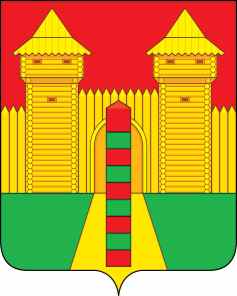 АДМИНИСТРАЦИЯ  МУНИЦИПАЛЬНОГО  ОБРАЗОВАНИЯ «ШУМЯЧСКИЙ   РАЙОН» СМОЛЕНСКОЙ  ОБЛАСТИПОСТАНОВЛЕНИЕот 29.06.2022г. № 334          п. ШумячиВ соответствии с Земельным кодексом Российской Федерации,                              Федеральным законом «О введении в действие Земельного кодекса Российской Федерации», приказом  Министерства экономического развития Российской                Федерации от 27.11.2014 №762 «Об утверждении требований к подготовке схемы расположения земельного участка или земельных участков на                               кадастровом плане территории и формату схемы расположения земельного участка или земельных участков на кадастровом плане территории при                          подготовке схемы расположения земельного участка или земельных участков на кадастровом плане территории в форме электронного документа, формы схемы расположения земельного участка или земельных участков на кадастровом плане территории, подготовка которой осуществляется в форме документа на                              бумажном носителе», на основании заявления Лубяго Сергея Владимировича от 22.06.2022г. (регистрационный № 781 от 23.06.2022г.)	Администрация муниципального образования «Шумячский район»                    Смоленской областиП О С Т А Н О В Л Я Е Т:1. Утвердить схему расположения земельного участка на кадастровом плане территории из земель сельскохозяйственного назначения площадью 20000 кв.м., расположенного по адресу: Российская Федерация, Смоленская область, Шумячский район, Надейковичское сельское поселение, около д. Надейковичи.2. Земельный участок, указанный в пункте 1 настоящего постановления, расположен в пределах кадастрового квартала 67:240030102 Разрешенное использование – сельскохозяйственного использование.3. Определить, что Лубяго С.В. имеет право на обращение без                                 доверенности с заявлением об осуществлении государственного кадастрового учета указанного в пункте 1 настоящего постановления земельного участка.4. Срок действия настоящего постановления составляет два года.Об утверждении схемы                                   расположения земельного участка на кадастровом плане территорииГлава муниципального образования«Шумячский район» Смоленской области                           А.Н. Васильев